МУНИЦИПАЛЬНОЕ КАЗЕННОЕ УЧРЕЖДЕНИЕ КУЛЬТУРЫ«НАУРСКАЯ ЦЕНТРАЛИЗОВАННАЯ БИБЛИОТЕЧНАЯ СИСТЕМА»366128 ЧР, Наурский район, ст. Наурская, ул. Лермонтова 39 Тел/факс (871-43) 2-22-4925 сентября 2020 год                                                                                           №163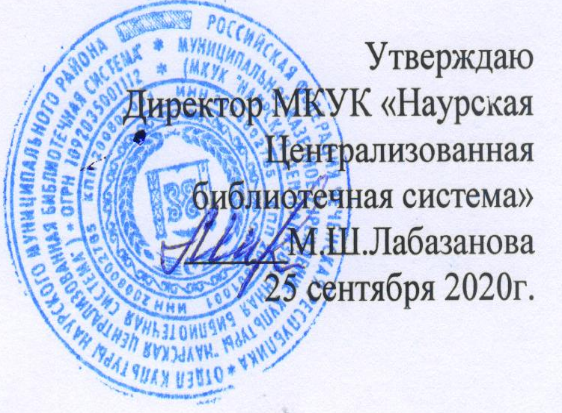                                                                   Планработы МКУК «Наурская ЦБС» на октябрь 2020 года    Зав. МБО МКУК «Наурская ЦБС»                  Молочаева Л.Г.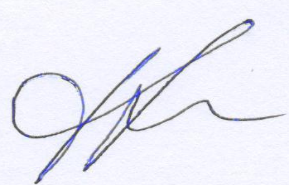 №Наименование мероприятияМесто и время проведенияОтветственныйДуховно – нравственное воспитаниеРелигиозный час «Жизнь Пророка Мухаммада»12 октября Левобережненская библиотека-филиал №9.14:00Гармаева К.Д. Заведующая Из цикла бесед «Маулид ан – Наби»(День рождения пророка Мухаммада) 30 октября Левобережненская библиотека-филиал №9. 10:00Гармаева К.Д. ЗаведующаяК Международному Дню пожилого человекаВыставка-размышление: «Листая жизнь, как книгу…» 1 октября НЦРБ Махмудова Э.Б. ЗаведующаяВечер «Вам мудрость подарили годы»1 октября НЦРБ11:00  Махмудова Э.Б. ЗаведующаяБеседа «Пуская уходят в вечность годы»1 октября Калиновская библиотека-филиал №1. 11:00Махмудова Н.Б. ЗаведующаяВечер «Честь и хвала старшему поколению» 1 октября Калиновская библиотека-филиал №2.12:00     Лабазанова Д.ЗаведующаяЧас рассказа «Старость в радость»1 октября Ищерская библиотека-филиал №4.11:00Гожева Т.В. ЗаведующаяБеседа «Золотая пора жизни»1 октября Чернокозовская библиотека-филиал №5.14:00Болдырева Л.Н. ЗаведующаяЛитературно – музыкальный вечер «Чуткие струны прожитых лет»                             1 октября Николаевская библиотека-филиал №6.15:00Муцулханова С.А. ЗаведующаяВечер «Старикам везде у нас почет»1 октября Савельевская библиотека-филиал №7.14:00   Мухтарова Л.У.ЗаведующаяУрок «День добра и жизнелюбия»1 октября Рубежненская библиотека-филиал №8.12:00Ветушева С. А. Заведующая Вечер «Люди пожилые, сердцем молодые» 1 октября Левобережненская библиотека-филиал №9.14:00Гармаева К.Д. ЗаведующаяТематическая выставка, урок «Сердцем и душою вечно не стареть»1 октября Капустинская библиотека-филиал №10.12:00Сулейманова З.В. ЗаведующаяВечер «Душой всегда молодые»  1октября Ульяновский филиал №11.15:00.Мицаев Р.М.ЗаведующийЧас общения «Закружила пора золотая» 1 октября Ново-Солкушинская библиотека-филиал №12.12:00Зубайраева З.У. ЗаведующаяЧас общения «Дорогой милосердия» 1 октября Юбилейненская библиотека-филиал №14.10:00Исаева Я.С. ЗаведующаяВечер отдыха «Вы молоды всегда»1 октября Новотерская библиотека-филиал №16.15:00Хутиева Б.А. ЗаведующаяКо Дню учителя (5 октября)Вечер портрет «Гордое имя –учитель»5 октября НЦРБ 11:00Махмудова Э.Б. ЗаведующаяБеседа «Кто щедро дарит знания и свет»5 октября НМДБ 12:00Муртазалиева М.Ш. ЗаведующаяИнформационныйчас «Учитель -три слога!»3 октября Калиновская библиотека-филиал №1.11:00Махмудова Н.Б. ЗаведующаяУтренник «Слово об учителе»   3 октября Калиновская библиотека-филиал №2.11:00Лабазанова Д. ЗаведующаяБеседа «Не смейте забывать учителей…»2 октября Мекенская библиотека-филиал №3.  12:00Ашаханова М. З.ЗаведующаяУтренник «Любимому учителю посвящается…»5 октября Ищерская библиотека-филиал №4.10:00Гожева Т.В. ЗаведующаяБеседа у книжной выставки «Всегда нужны учителя»5 октября Чернокозовская библиотека-филиал №5.12:00Болдырева Л.Н. Заведующая Вечер «Учитель! Как бесценно это имя»                                             5 октября Николаевская библиотека-филиал №6 14:00Муцулханова С.А. ЗаведующаяБеседа «Учительница первая моя»5 октября Савельевская библиотека-филиал № 7.11:00Мухтарова Л.У. ЗаведующаяУрок «Учителя, вы в нашем сердце»5 октября Рубежненская библиотека-филиал №8. 11:00Ветушева С.А. ЗаведующаяВечер «Быть учителем, призванье»5 октября Левобережненская библиотека-филиал №9. 14:00 Гармаева К.Д. Заведующая  Беседа «Учительница первая моя!»5 октября Капустинская библиотека-филиал №10 11:00Сулейманова З.В. ЗаведующаяУтренник «С любовью к вам, учителя!»2 октября Ульяновская библиотека-филиал №11. 10:00Мицаев Р.М. ЗаведующийУстный журнал «Кто щедро дарит знания и свет»3 октября Ново-Солкушинская библиотека-филиал №12.11:00Зубайраева З.У. ЗаведующаяБеседа «Учитель –это звучит гордо!»3 октября Фрунзенская библиотека-филиал №13.11:00Зубайраева А.А. ЗаведующаяУрок «Учитель вечен на земле!»5 октября Ульяновская библиотека-филиал №14.11:00Исаева Я.С. ЗаведующаяВечер «Учитель –это не просто профессия»5 октября Алпатовская библиотека-филиал №15.12:00Мезиева М.Ш. ЗаведующаяФотовыставка «Учителями славиться Россия»3 октября Новотерская библиотека-филиал №16. 13:00Хутиева Б.А. ЗаведующаяКраеведениеДня молодежи Чеченской Республики (5 октября)Урок «Планетапод названием молодость» 2 октября НЦРБ 11:00Махмудова Э.Б. ЗаведующаяБеседа-диалог: «Спортивная слава Чечни»3 октября НЦРБ15:00 Махмудова Э.Б. ЗаведующаяБеседа «Мы корни на этой земле»5 октября Калиновская библиотека –филиал №1. 11:00Махмудова Н.Б. ЗаведующаяКруглый стол «Молодежь - сердце нации!»2 октября Калиновская библиотека –филиал №2. 11:00Лабазанова Д.Х. ЗаведующаяИнформационный обзор«Вперед, в будущее»5 октября Мекенская библиотека-филиал №3. 12:00Ашаханова М.З. ЗаведующаяЧас информации «Молодым везде у нас дорога…»5 октября Ищерская библиотека-филиал №4. 14:00Гожева Т.В. ЗаведующаяИнформационный час «Вперед, в будущее»3 октября Чернокозовская библиотека-филиал №5.12:00Болдырева Л.Н. ЗаведующаяУрок «Молодежь читает и советует»                               5 октября Николаевская библиотека-филиал №6.10:00Муцулханова С.А. ЗаведующаяУрок «Молодежь Чечни»5 октября Савельевская библиотека-филиал №7.14:00Мухтарова Л.У. ЗаведующаяИнформационный обзор«Вперед, в будущее5 октября Рубежненская библиотека-филиал №8.12:00Ветушева С.А. ЗаведующаяУрок «Старт в будущее!»3 октября Левобережненская библиотека-филиал №9.10:00Гармаева К.Д. ЗаведующаяВечер «Молодым везде у нас дорога»                                       3 октября Капустинская библиотека-филиал №10.11:00Сулейманова З.С. Заведующая Час общения «Время молодых»2 октября Ульяновская   библиотека-филиал №11. 11:00 Мицаев Р.М. ЗаведующийЧас общения «Время молодых»2 октября Ново-Солкушинская библиотека-филиал №12.14:30Зубайраева З.У. ЗаведующаяДиспут «Молодежь-наше будущее»5 октября Фрунзенская библиотека-филиал №13.15:00Зубайраева А.А. ЗаведующаяУрок «Мир молодых»5 октября Юбилейненская библиотека-филиал №14.14:00Исаева Я.С. ЗаведующаяУрок «Молодежь - потенциал Чеченской Республики»3 октября Алпатовская библиотека-филиал №15.11:00Мезиева М. Ш. ЗаведующаяВечер «Планета под названием «молодость»5 октября Новотерская библиотека-филиал №16.13:30Хутиева Б.А. ЗаведующаяКо Дню города Грозный Фотовыставка «Сан г1ала – сан дозалла» НЦРБ Махмудова Э.Б. ЗаведующаяУрок «Город воинской славы»5 октября НЦРБ 11:00Махмудова Э.Б. ЗаведующаяЧас информации «Героические страницы истории города»1 октября Калиновская библиотека-филиал №1.11:00 Махмудова Н. Б. ЗаведующаяУрок истории: «Грозный – город с большой историей»5 октября Мекенская библиотека-филиал №3.11:45  Ашаханова М.З. ЗаведующаяИсторический час «Грозный -  мгновения истории»5 октября Чернокозовская библиотека-филиал №5. 14:00Болдырева Л.Н. ЗаведующаяБеседа «Грозный – город мечты».2 октября Николаевская библиотека-филиал №6.11:00 Муцулханова С.А. ЗаведующаяИсторический круиз                                                     «Грозный - мгновения истории»3октября Савельевская библиотека-филиал №7. 13:00 Мухтарова Л.У. ЗаведующаяФотовыставка «Имя городу -Грозный»3 октября Рубежненская библиотека-филиал №8.12:00Гармаева К.Д. ЗаведующаяПознавательный час «Грозный - город мира»3 октября Левобережненская библиотека-филиал №9.13:00Гармаева К.Д. ЗаведующаяУрок «Грозный – жемчужина Кавказа»5 октября 11:00 Капустинская библиотека-филиал №10.11:00Сулейманова З.В. ЗаведующаяУрок истории: «Подвигу, доблести - слава и честь»5октября Ульяновский филиал №11.14:00Мицаев Р.М.Заведующий Урок «Любимый город Грозный» 5 октября Ново-Солкушинская библиотека-филиал №12.10:00Зубайраева А.А. ЗаведующаяВикторина «Любимый город»5 октября Фрунзенская библиотека-филиал №13. 12:00Зубайраева А.А. ЗаведующаяЛитературно-музыкальный вечер «Горжусь тобой, мой город-герой!»5октября Алпатовская библиотека-филиал №15.16:00 Мезиева М.Ш. ЗаведующаяПолитико –правовое просвещениеВстреча с юристом«Профилактика правонарушений среди детей и подростков»2 октября НМДБ14:30Муртазалиева М.Ш. ЗаведующаяРодительский час «Формирование семейных ценностей»9 октября НМДБ16:00Муртазалиева М.Ш. ЗаведующаяБеседа «Что такое хорошо, что такое плохо»23 октября Калиновская библиотека-филиал №2.11:00Лабазанова Д.Х. ЗаведующаяУрок «Дружба народов – мир на планете!» 15 октября Левобережненская библиотека-филиал №9.15:50Гармаева К.Д. ЗаведующаяЧас информации «Домашний адвокат»22 октября Ищерская библиотека-филиал №4.11:00Гожева Т.В. ЗаведующаяПо противодействию экстремизму, терроризмуИнформационный час «Экстремизм-путь в никуда»27 октября Ищерская библиотека-филиал №4.11:00Ггожева Т.В. ЗаведующаяУрок «Будущее без терроризма, терроризм без будущего»22 октября Чернокозовская библиотека-филиал №5.12:00Болдырева Л.Н.ЗаведующаяПо противодействию коррупцииПознавательный урок «Коррупция в мире сказок»17 октября НМДБ12:30 Муртазалиева М.Ш. ЗаведующаяУрок «Подарки и другие способы благодарности»22 октября Калиновская библиотека-филиал №2.11:00Лабазанова Д.Х. Заведующая Правовой урок «Стоп, коррупция!»28 октября Ищерская библиотека-филиал №4.11:00Гожева Т.В. ЗаведующаяБеседа «Многоликая коррупция»16 октября Чернокозовская библиотека-филиал №5.12:00Болдырева Л.Н. ЗаведующаяУрок «Вместе против коррупции»21 октября Левобережненская библиотека-филиал №9.15:30 Гармаева К.Д. ЗаведующаяБеседа «Коррупцию надо знать в лицо»17 октября Капустинская библиотека-филиал №10. 12:00Сулейманова З.В. ЗаведующаяИнформационный час «О коррупции и не только»12 октября Фрунзенская библиотека-филиал №13.16:00Зубайраева А.А. Заведующаяпо обеспечению безопасности жизнедеятельностиПрофилактическая беседа«Соблюдение правил дорожного движения – залог твоей безопасности»7 октября НМДБ14:30Муртазалиева М.Ш. ЗаведующаяПознавательное чтение с играми «Бип! Машины»8 октября НМДБ10:30Муртазалиева М.Ш. ЗаведующаяБеседа-разъяснение «Каждый должен понимать-ПДД обязан исполнять»13 октября Ищерская библиотека-филиал №4.11:00Гожева Т.В. ЗаведующаяБеседа «Дисциплина на улице – залог безопасности пешехода»4 октября Чернокозовская библиотека-филиал №5. 12:00Болдырева Л.Н. ЗаведующаяУрок «Изучаем ПДД, предупреждаем ДТП»7 октября Левобережненская библиотека-филиал №9.13:00Гармаева К.Д. Заведующая Познавательный час «В стране дорожных знаков»17 октября Капустинская библиотека-филиал №10.  13:00Болдырева Л.Н. ЗаведующаяМероприятия по профилактике правонарушений среди несовершеннолетнихБеседа «Свой путь мы выбираем сами»27 октября Чернокозовская библиотека-филиал №5.  14:00Болдырева Л.Н. ЗаведующаяБеседа «Декларация прав ребенка»27 октября Капустинская библиотека-филиал №10.  14:00Сулейманова З.В. ЗаведующаяПрофилактическая беседа  «Административная и уголовная ответственность за правонарушения».17октября Ульяновский филиал №11.13:00Мицаев Р.М.ЗаведующийИнформационный час «Мои права и обязанности»6 октября Ульяновский филиал №11.11:00Мицаев Р.М. ЗаведующийРабота в помощь профориентацииБеседа-размышление «Кем быть? Каким быть?»НМДБМуртазалиева М.Ш. ЗаведующаяБеседа «Моя профессия – моя жизнь!»2 октября Чернокозовская библиотека-филиал №5. 12:00Болдырева Л.Н. ЗаведующаяБеседа «Я б в рабочие пошел.»2 октября Капустинская библиотека-филиал №10. 12:00Болдырева Л.Н. ЗаведующаяЭкологическое просвещениеЛитературная встреча с героями книг писателей-природоведов«Бежал ёжик по дорожке»2 октября НМДБМуртазалиева М.Ш. Заведующая   Урок «Мои любимые зверята»2 октября Калиновская библиотека-филиал №2.13:00Лабазанова Д.Х. ЗаведующаяЭкологический калейдоскоп «В лесу у пня –суета и беготня»3 октября Ищерская библиотека-филиал №4.11:00Гожева Т.В. ЗаведующаяПознавательный час «На Красной странице звери и птицы»2 октября Чернокозовская библиотека-филиал №5.  14:00Болдырева Л.Н. ЗаведующаяЭкологическое путешествие «Я - часть планеты Земля»2 октября Левобережненская библиотека-филиал №9.11:00Гармаева К.Д.ЗаведующаяПознавательный час «Соседи по планете»2 октября Капустинская библиотека-филиал №10. 14:00Сулейманова З.В. ЗаведующаяУрок: «Мы в ответе за братьев меньших»20 октября Ульяновский филиал №11.15:00Мицаев Р.М.ЗаведующийКонкурс рисунков «Осенние мотивы»8 октября Фрунзенская библиотека-филиал 13.15:00Зубайраева А.А. ЗаведующаяЗдоровый образ жизниПознавательное чтение С. Михалков «Про девочку, которая плохо кушала»НМДБМуртазалиева М.Ш. ЗаведующаяИгра-путешествие «Будь здоров!!НМДБМуртазалиева М.Ш. ЗаведующаяНаркотики + ты разбитые мечты»30 октября Калиновская библиотека-филиал №2.11:00Лабазанова Д.Х. ЗаведующаяУрок «Начало  конца»28 октября Чернокозовская библиотека-филиал №5.  14:00Болдырева Л.Н. ЗаведующаяБеседа «Остановим СПИД вместе!»8 октября Левобережненская библиотека-филиал №9.11:00Гармаева К.Д.ЗаведующаяБеседа «Не отнимай у себя завтра»17 октября Левобережненская библиотека-филиал №9.16:00Гармаева К.Д. ЗаведующаяУрок «Опасное увлечение»16 октября Капустинская библиотека-филиал №10.  11:00Болдырева Л.Н. ЗаведующаяБеседа у книжной выставки «Здоровый образ жизни»10 октября Ульяновский филиал №11.13:00Мицаев Р.М.  ЗаведующийБеседа «Береги свое здоровье»15 октября Фрунзенская библиотека-филиал №13.15:00Зубайраева А.А. ЗаведующаяПропаганда художественной литературыОбзор «Мне покоя сердце не дает...»6 октября Ищерская библиотека-филиал №4.11:00Гожева Т.В. ЗаведующаяПоэтический час «Большой поэт и настоящий человек»7 октября Ищерская библиотека-филиал №4.11:00Гожева Т.В. ЗаведующаяЛитературный вечер «Судьба и лира Сергея Есенина»2 октября Ищерская библиотека-филиал №4.14:00Гожева Т.В. ЗаведующаяЛитературный час «Времена года в творчестве И. Бунина»21 октября Чернокозовская библиотека-филиал №5. 14:00Болдырева Л.Н. ЗаведующаяВыставка, обзор «Поэтическое сердце России» К 125- летию С.А.Есенина3 октября Чернокозовская библиотека-филиал №5.  13:00Болдырева Л.Н. ЗаведующаяЛитературная викторина «Сказочные фантазии Джанни Родари» к 100- летию Д. Родари23 октября Чернокозовская библиотека-филиал №5.   14:00Болдырева Л.Н. ЗаведующаяОбзор книжной выставки "Серебряный гений Серебряного века".  К 140 лет со дня рождения Андрея Белого26 декабря Чернокозовская библиотека-филиал №5.  12:00Болдырева Л.Н. Заведующая  Выставка «Под осенним зонтиком»12 октября Чернокозовская библиотека-филиал №5.  11:00Болдырева Л.Н. Заведующая Книжная выставка «Любимая сказка – классный мультфильм»28 октября Чернокозовская библиотека-филиал №5.   14:00Болдырева Л.Н. Заведующая Викторина «Читаем. Думаем. Творим»27 октября Левобережненская библиотека-филиал №9.16:00Гармаева К.Д. ЗаведующаяУрок «За веком век».(И.А. Бунину – 150лет)22 октября Левобережненская библиотека-филиал №9.16:00Гармаева К.Д. Заведующая Лит. час «Волшебник из страны детства» к 100летию Д. Родари23 октября Капустинская библиотека-филиал №10.     14:00Болдырева Л.Н. Заведующая Книжная выставка «Путешествие в осеннее царство»12 октября Капустинская библиотека-филиал №10.   11:00Болдырева Л.Н. Заведующая Час поэзии «Поэты серебреного века»10 октября Ульяновская библиотека-филиал №11. 13:00Мицаев Р.М.ЗаведующийЧас поэзии «Эта юность, эта нежность»26 октября Фрунзенская библиотека-филиал №13.15:00Зубайраева А.А. Заведующая